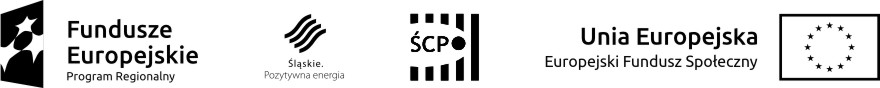 HARMONOGRAM SPOTKANIARegionalny Program Operacyjny Województwa Śląskiego na lata 2014 - 2020 – Działanie 1.2. Badania, rozwój i innowacje w przedsiębiorstwach08.30 - 09.00		Rejestracja uczestników09.00 - 09.45		Powitanie 						Działanie 1.2. – Regulamin konkursu09.45 - 10.30	          Kryteria wyboru i oceny projektów	10.30 – 10.50	Przerwa kawowa   	10.50 - 12.00	Kwalifikowalność wydatków 12.00 - 12.15	Zasada dostępności dla osób z niepełnosprawnościami oraz mechanizm racjonalnych usprawnień12.15 - 12.45	Poczęstunek12.45 - 13.25	Zasady prawidłowej realizacji oraz trwałości projektu, nadużycia finansowe13:25 - 14:00	PytaniaData i miejsce spotkań:19.04.2017 r.  Centrum Edukacji i Biznesu Nowe Gliwice, Gliwice, 
ul. Bojkowska 37,20.04.2017 r. Miejska i Powiatowa Biblioteka Publiczna, Wodzisław Śląski, 
ul. Ignacego Daszyńskiego 2,24.04.2017 r. Częstochowski Park Przemysłowo-Technologiczny, Częstochowa, 
ul. Wały Dwernickiego 117-121, 26.04.2017 r. Hotel Dębowiec, Bielsko-Biała, aleja Armii Krajowej 220.